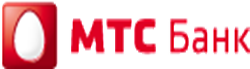 Приложение № 1ак Политике «Знай своего клиента»АНКЕТА-ОПРОС(индивидуального предпринимателя, физического лица, занимающегося в установленном законодательством РФ порядке частной практикой)___________________________________		             ___________          			  (ФИО)                                                                         (Подпись)                                    «____» ________ 20_____Заполняется сотрудником Банка – Клиентским менеджером (при принятии Клиента на обслуживание):Настоящим сообщаю, что мною лично проведена встреча с уполномоченным представителем Клиента_________________________________________________________________________________________ФИО и полномочия представителяи первичное изучение данных, предприняты разумные меры для проверки представленной Клиентом информации и документов на соответствие внутренним нормативным документам Банка и Политике «Знай своего Клиента». Заполняется сотрудником Банка – Клиентским менеджером (при обновлении сведений о Клиенте):считаю целесообразным дальнейшее сотрудничество с Клиентом;________________________________________________________________________________________________________________________________________________________считаю нецелесообразным дальнейшее сотрудничество с Клиентом;считаю целесообразным согласовать  вопрос о дальнейшем сотрудничестве с Клиентом со Службой финансового мониторингаОБЩИЕ СВЕДЕНИЯОБЩИЕ СВЕДЕНИЯОБЩИЕ СВЕДЕНИЯОБЩИЕ СВЕДЕНИЯОБЩИЕ СВЕДЕНИЯОБЩИЕ СВЕДЕНИЯ1ФИО2Контактная информацияГородской телефон2Контактная информацияМобильныйТелефонФИО владельца:2Контактная информацияЭл. Почта2Контактная информацияФакс3Предполагаемый  характер и цель установления деловых отношений с ПАО «МТС-Банк»заключение договора на расчетно-кассовое обслуживаниепроведение расчетов в рублях;проведение расчетов в иностранной валюте; получение кредитов; размещение свободных денежных средств во вклады (депозиты)проведение операций с ценными бумагами;получение поручительств и банковских гарантий;зарплатный проект;иное:______________________________________заключение договора на расчетно-кассовое обслуживаниепроведение расчетов в рублях;проведение расчетов в иностранной валюте; получение кредитов; размещение свободных денежных средств во вклады (депозиты)проведение операций с ценными бумагами;получение поручительств и банковских гарантий;зарплатный проект;иное:______________________________________заключение договора на расчетно-кассовое обслуживаниепроведение расчетов в рублях;проведение расчетов в иностранной валюте; получение кредитов; размещение свободных денежных средств во вклады (депозиты)проведение операций с ценными бумагами;получение поручительств и банковских гарантий;зарплатный проект;иное:______________________________________заключение договора на расчетно-кассовое обслуживаниепроведение расчетов в рублях;проведение расчетов в иностранной валюте; получение кредитов; размещение свободных денежных средств во вклады (депозиты)проведение операций с ценными бумагами;получение поручительств и банковских гарантий;зарплатный проект;иное:______________________________________4Основные виды деятельности, расчеты по которым планируется проводить через Банк5Цель финансово-хозяйственной деятельностиполучение прибыли; реализация общественных проектов;Иное:_______________________________________получение прибыли; реализация общественных проектов;Иное:_______________________________________получение прибыли; реализация общественных проектов;Иное:_______________________________________получение прибыли; реализация общественных проектов;Иное:_______________________________________6Численность сотрудников (если есть наемные работники)Фактическая (на дату заполнения)Фактическая (на дату заполнения)6Численность сотрудников (если есть наемные работники)Планируемая (на текущий год)Планируемая (на текущий год)7Среднемесячный  фонд оплаты труда (наемных работников)8Наличие счетов в иных кредитных организацияхСчета в иных кредитных организациях не открыты;Открыт (ы) счет(а) в ____________________________________ __________________________________________________                     (указать наименование кредитных организаций)Счета в иных кредитных организациях не открыты;Открыт (ы) счет(а) в ____________________________________ __________________________________________________                     (указать наименование кредитных организаций)Счета в иных кредитных организациях не открыты;Открыт (ы) счет(а) в ____________________________________ __________________________________________________                     (указать наименование кредитных организаций)Счета в иных кредитных организациях не открыты;Открыт (ы) счет(а) в ____________________________________ __________________________________________________                     (указать наименование кредитных организаций)9Имелись ли случаи отказа в открытии счета в иных кредитных организацияхНет;Да, по причине ___________________________________Нет;Да, по причине ___________________________________Нет;Да, по причине ___________________________________Нет;Да, по причине ___________________________________10. СВЕДЕНИЯ О БЕНЕФИЦИАРНЫХ ВЛАДЕЛЬЦАХ10. СВЕДЕНИЯ О БЕНЕФИЦИАРНЫХ ВЛАДЕЛЬЦАХ10. СВЕДЕНИЯ О БЕНЕФИЦИАРНЫХ ВЛАДЕЛЬЦАХ10. СВЕДЕНИЯ О БЕНЕФИЦИАРНЫХ ВЛАДЕЛЬЦАХ10. СВЕДЕНИЯ О БЕНЕФИЦИАРНЫХ ВЛАДЕЛЬЦАХ10. СВЕДЕНИЯ О БЕНЕФИЦИАРНЫХ ВЛАДЕЛЬЦАХБенефициарный владелец отсутствуетБенефициарный владелец отсутствуетБенефициарный владелец отсутствуетБенефициарный владелец отсутствуетБенефициарный владелец отсутствуетБенефициарный владелец отсутствуетПункты 10.1 – 10.11 заполняются при наличии бенефициарного владельцаПункты 10.1 – 10.11 заполняются при наличии бенефициарного владельцаПункты 10.1 – 10.11 заполняются при наличии бенефициарного владельцаПункты 10.1 – 10.11 заполняются при наличии бенефициарного владельцаПункты 10.1 – 10.11 заполняются при наличии бенефициарного владельцаПункты 10.1 – 10.11 заполняются при наличии бенефициарного владельца10.1Фамилия, имя,  отчество (при наличии последнего)Фамилия, имя,  отчество (при наличии последнего)Фамилия, имя,  отчество (при наличии последнего)10.2Гражданство Гражданство Гражданство 10.3Реквизиты документа, удостоверяющего личность: серия и номер документа, дата выдачи документа, наименование органа, выдавшего документ, и код подразделения (если имеется)Реквизиты документа, удостоверяющего личность: серия и номер документа, дата выдачи документа, наименование органа, выдавшего документ, и код подразделения (если имеется)Реквизиты документа, удостоверяющего личность: серия и номер документа, дата выдачи документа, наименование органа, выдавшего документ, и код подразделения (если имеется)10.4Дата и место рожденияДата и место рожденияДата и место рождения10.5Адрес места жительства (регистрации) или места пребыванияАдрес места жительства (регистрации) или места пребыванияАдрес места жительства (регистрации) или места пребывания10.6Для иностранных гражданДля иностранных гражданДля иностранных гражданДанные миграционной карты: номер карты, дата начала срока пребывания и дата окончания срока пребывания10.6Для иностранных гражданДля иностранных гражданДля иностранных гражданДанные документа, подтверждающего право иностранного гражданина или лица без гражданства на пребывание (проживание) в Российской Федерации: серия (если имеется) и номер документа, дата начала срока действия права пребывания (проживания), дата окончания срока действия права пребывания (проживания) 10.7Идентификационный номер налогоплательщика (если имеется)Идентификационный номер налогоплательщика (если имеется)Идентификационный номер налогоплательщика (если имеется)10.8Контактная информация (номер телефона, факса, почтовый адрес, адрес электронной почты)Контактная информация (номер телефона, факса, почтовый адрес, адрес электронной почты)Контактная информация (номер телефона, факса, почтовый адрес, адрес электронной почты)10.9Принадлежность к ПДЛ/Принадлежность к ПДЛПринадлежность к ПДЛ/Принадлежность к ПДЛПринадлежность к ПДЛ/Принадлежность к ПДЛпринадлежитне принадлежитпринадлежитне принадлежит10.10Принадлежность к родственникам ИПДЛ/Принадлежность к родственникам ПДЛПринадлежность к родственникам ИПДЛ/Принадлежность к родственникам ПДЛПринадлежность к родственникам ИПДЛ/Принадлежность к родственникам ПДЛпринадлежитне принадлежитпринадлежитне принадлежит10.11Каким образом бенефициарный владелец имеет возможность контролировать Ваши действияКаким образом бенефициарный владелец имеет возможность контролировать Ваши действияКаким образом бенефициарный владелец имеет возможность контролировать Ваши действияиное: ______________________________________иное: ______________________________________СВЕДЕНИЯ ОБ ОСУЩЕСТВЛЯЕМЫХ ВИДАХ ДЕЯТЕЛЬНОСТИСВЕДЕНИЯ ОБ ОСУЩЕСТВЛЯЕМЫХ ВИДАХ ДЕЯТЕЛЬНОСТИСВЕДЕНИЯ ОБ ОСУЩЕСТВЛЯЕМЫХ ВИДАХ ДЕЯТЕЛЬНОСТИСВЕДЕНИЯ ОБ ОСУЩЕСТВЛЯЕМЫХ ВИДАХ ДЕЯТЕЛЬНОСТИСВЕДЕНИЯ ОБ ОСУЩЕСТВЛЯЕМЫХ ВИДАХ ДЕЯТЕЛЬНОСТИСВЕДЕНИЯ ОБ ОСУЩЕСТВЛЯЕМЫХ ВИДАХ ДЕЯТЕЛЬНОСТИ11Вы являетесь банковским платежным агентом?НетДа, укажите номер счета 40821__________________,в банке __________________________________________укажите причину отсутствия счета 40821: ____________________________________________________________НетДа, укажите номер счета 40821__________________,в банке __________________________________________укажите причину отсутствия счета 40821: ____________________________________________________________НетДа, укажите номер счета 40821__________________,в банке __________________________________________укажите причину отсутствия счета 40821: ____________________________________________________________НетДа, укажите номер счета 40821__________________,в банке __________________________________________укажите причину отсутствия счета 40821: ____________________________________________________________12Вы являетесь платежным агентом? НетДа, укажите номер счета 40821_________________,в банке ________________________________________укажите причину отсутствия счета 40821: _______________________________________________НетДа, укажите номер счета 40821_________________,в банке ________________________________________укажите причину отсутствия счета 40821: _______________________________________________НетДа, укажите номер счета 40821_________________,в банке ________________________________________укажите причину отсутствия счета 40821: _______________________________________________НетДа, укажите номер счета 40821_________________,в банке ________________________________________укажите причину отсутствия счета 40821: _______________________________________________13Является ли Ваша организация платежным субагентом? НетДа, укажите номер счета 40821_________________,в банке________________________________________Укажите оператора по приему платежей, с которым заключен договор об осуществлении деятельности по приему платежей физических лиц: ________________________________________________________________________________________________________________________________________________НетДа, укажите номер счета 40821_________________,в банке________________________________________Укажите оператора по приему платежей, с которым заключен договор об осуществлении деятельности по приему платежей физических лиц: ________________________________________________________________________________________________________________________________________________НетДа, укажите номер счета 40821_________________,в банке________________________________________Укажите оператора по приему платежей, с которым заключен договор об осуществлении деятельности по приему платежей физических лиц: ________________________________________________________________________________________________________________________________________________НетДа, укажите номер счета 40821_________________,в банке________________________________________Укажите оператора по приему платежей, с которым заключен договор об осуществлении деятельности по приему платежей физических лиц: ________________________________________________________________________________________________________________________________________________14Вы являетесь оператором по приему платежей? Нет;Да, укажите номер счета 40821__________________в банке _________________________________________; укажите причину отсутствия счета 40821: __________________________________________________________; Укажите реквизиты документа, подтверждающего факт постановки на учет в ФСФМ:_________________),Укажите наименования и ИНН поставщиков, с которыми заключены договоры об осуществлении деятельности по приему платежей: ________________________________________________Нет;Да, укажите номер счета 40821__________________в банке _________________________________________; укажите причину отсутствия счета 40821: __________________________________________________________; Укажите реквизиты документа, подтверждающего факт постановки на учет в ФСФМ:_________________),Укажите наименования и ИНН поставщиков, с которыми заключены договоры об осуществлении деятельности по приему платежей: ________________________________________________Нет;Да, укажите номер счета 40821__________________в банке _________________________________________; укажите причину отсутствия счета 40821: __________________________________________________________; Укажите реквизиты документа, подтверждающего факт постановки на учет в ФСФМ:_________________),Укажите наименования и ИНН поставщиков, с которыми заключены договоры об осуществлении деятельности по приему платежей: ________________________________________________Нет;Да, укажите номер счета 40821__________________в банке _________________________________________; укажите причину отсутствия счета 40821: __________________________________________________________; Укажите реквизиты документа, подтверждающего факт постановки на учет в ФСФМ:_________________),Укажите наименования и ИНН поставщиков, с которыми заключены договоры об осуществлении деятельности по приему платежей: ________________________________________________СВЕДЕНИЯ О НАЛИЧИИ ВЫГОДОПРИОБРЕТАТЕЛЯСВЕДЕНИЯ О НАЛИЧИИ ВЫГОДОПРИОБРЕТАТЕЛЯСВЕДЕНИЯ О НАЛИЧИИ ВЫГОДОПРИОБРЕТАТЕЛЯСВЕДЕНИЯ О НАЛИЧИИ ВЫГОДОПРИОБРЕТАТЕЛЯСВЕДЕНИЯ О НАЛИЧИИ ВЫГОДОПРИОБРЕТАТЕЛЯСВЕДЕНИЯ О НАЛИЧИИ ВЫГОДОПРИОБРЕТАТЕЛЯ15Имете ли Вы выгодоприобретателей?Имете ли Вы выгодоприобретателей?НетДа (в случае положительного ответа, необходимо заполнить анкету выгодоприобретателя))НетДа (в случае положительного ответа, необходимо заполнить анкету выгодоприобретателя))НетДа (в случае положительного ответа, необходимо заполнить анкету выгодоприобретателя))СВЕДЕНИЯ ОБ ОПЕРАЦИЯХ, ПЛАНИРУЕМЫХ К ПРОВЕДЕНИЮ ЧЕРЕЗ БАНК СВЕДЕНИЯ ОБ ОПЕРАЦИЯХ, ПЛАНИРУЕМЫХ К ПРОВЕДЕНИЮ ЧЕРЕЗ БАНК СВЕДЕНИЯ ОБ ОПЕРАЦИЯХ, ПЛАНИРУЕМЫХ К ПРОВЕДЕНИЮ ЧЕРЕЗ БАНК СВЕДЕНИЯ ОБ ОПЕРАЦИЯХ, ПЛАНИРУЕМЫХ К ПРОВЕДЕНИЮ ЧЕРЕЗ БАНК СВЕДЕНИЯ ОБ ОПЕРАЦИЯХ, ПЛАНИРУЕМЫХ К ПРОВЕДЕНИЮ ЧЕРЕЗ БАНК СВЕДЕНИЯ ОБ ОПЕРАЦИЯХ, ПЛАНИРУЕМЫХ К ПРОВЕДЕНИЮ ЧЕРЕЗ БАНК СВЕДЕНИЯ ОБ ОПЕРАЦИЯХ, ПЛАНИРУЕМЫХ К ПРОВЕДЕНИЮ ЧЕРЕЗ БАНК СВЕДЕНИЯ ОБ ОПЕРАЦИЯХ, ПЛАНИРУЕМЫХ К ПРОВЕДЕНИЮ ЧЕРЕЗ БАНК СВЕДЕНИЯ ОБ ОПЕРАЦИЯХ, ПЛАНИРУЕМЫХ К ПРОВЕДЕНИЮ ЧЕРЕЗ БАНК СВЕДЕНИЯ ОБ ОПЕРАЦИЯХ, ПЛАНИРУЕМЫХ К ПРОВЕДЕНИЮ ЧЕРЕЗ БАНК СВЕДЕНИЯ ОБ ОПЕРАЦИЯХ, ПЛАНИРУЕМЫХ К ПРОВЕДЕНИЮ ЧЕРЕЗ БАНК СВЕДЕНИЯ ОБ ОПЕРАЦИЯХ, ПЛАНИРУЕМЫХ К ПРОВЕДЕНИЮ ЧЕРЕЗ БАНК 16Планируемый объем  операций в валюте РФ за период:Планируемый объем  операций в валюте РФ за период:Планируемый объем  операций в валюте РФ за период:Планируемый объем операций, по  снятию денежных средств в наличной формеПланируемый объем операций, по  снятию денежных средств в наличной формеПланируемый объем операций, по  снятию денежных средств в наличной формеПланируемый объем операций, по  снятию денежных средств в наличной формеПланируемый объем операций, по  снятию денежных средств в наличной формеПланируемый объем операций в рамках внешнеторговой деятельностиПланируемый объем операций в рамках внешнеторговой деятельностиПланируемый объем операций в рамках внешнеторговой деятельностиПериодКол-воСумма(тыс.руб)ПериодКол-воКол-воСумма (тыс.руб)Сумма (тыс.руб)ПериодКол-воСумма(тыс.руб)16.1в неделюв неделюв неделю16.2за месяцза месяцза месяц16.3в кварталв кварталв квартал16.4за год за год за год 17Основные контрагенты и виды заключенных с ними договоровОсновные контрагенты и виды заключенных с ними договоровОсновные контрагенты и виды заключенных с ними договоровВид договора:Вид договора:Вид договора:Вид договора:Наименование, ИНН,  контрагента-плательщика:Наименование, ИНН,  контрагента-плательщика:Наименование, ИНН,  контрагента-плательщика:Наименование, ИНН,  контрагента-плательщика:17Основные контрагенты и виды заключенных с ними договоровОсновные контрагенты и виды заключенных с ними договоровОсновные контрагенты и виды заключенных с ними договоров17Основные контрагенты и виды заключенных с ними договоровОсновные контрагенты и виды заключенных с ними договоровОсновные контрагенты и виды заключенных с ними договоров17Основные контрагенты и виды заключенных с ними договоровОсновные контрагенты и виды заключенных с ними договоровОсновные контрагенты и виды заключенных с ними договоров17Основные контрагенты и виды заключенных с ними договоровОсновные контрагенты и виды заключенных с ними договоровОсновные контрагенты и виды заключенных с ними договоров17Основные контрагенты и виды заключенных с ними договоровОсновные контрагенты и виды заключенных с ними договоровОсновные контрагенты и виды заключенных с ними договоровВид договора:Вид договора:Вид договора:Вид договора:Наименование, ИНН контрагента-получателя:Наименование, ИНН контрагента-получателя:Наименование, ИНН контрагента-получателя:Наименование, ИНН контрагента-получателя:17Основные контрагенты и виды заключенных с ними договоровОсновные контрагенты и виды заключенных с ними договоровОсновные контрагенты и виды заключенных с ними договоров17Основные контрагенты и виды заключенных с ними договоровОсновные контрагенты и виды заключенных с ними договоровОсновные контрагенты и виды заключенных с ними договоров18Намерены ли Вы осуществлять регулярные платежи на счет в США?Намерены ли Вы осуществлять регулярные платежи на счет в США?Намерены ли Вы осуществлять регулярные платежи на счет в США?НетДа НетДа НетДа НетДа НетДа НетДа НетДа НетДа 19Планируется  ли Вами осуществлять перевод денежных средств на счета лиц-нерезидентов, не являющихся резидентами Республики Беларусь или Республики Казахстан и действующих в своих интересах или по поручению третьих (далее – контрагенты-нерезиденты), по заключенным с такими контрагентами-нерезидентами внешнеторговым договорам (контрактам), по которым ввоз товаров, ранее приобретенных у резидентов Республики Беларусь или Республики Казахстан, при этом в качестве подтверждающих документов представлять товарно-транспортные накладные (товарно-сопроводительные документы), оформленные грузоотправителями Республики Беларусь или Республики Казахстан?Планируется  ли Вами осуществлять перевод денежных средств на счета лиц-нерезидентов, не являющихся резидентами Республики Беларусь или Республики Казахстан и действующих в своих интересах или по поручению третьих (далее – контрагенты-нерезиденты), по заключенным с такими контрагентами-нерезидентами внешнеторговым договорам (контрактам), по которым ввоз товаров, ранее приобретенных у резидентов Республики Беларусь или Республики Казахстан, при этом в качестве подтверждающих документов представлять товарно-транспортные накладные (товарно-сопроводительные документы), оформленные грузоотправителями Республики Беларусь или Республики Казахстан?Планируется  ли Вами осуществлять перевод денежных средств на счета лиц-нерезидентов, не являющихся резидентами Республики Беларусь или Республики Казахстан и действующих в своих интересах или по поручению третьих (далее – контрагенты-нерезиденты), по заключенным с такими контрагентами-нерезидентами внешнеторговым договорам (контрактам), по которым ввоз товаров, ранее приобретенных у резидентов Республики Беларусь или Республики Казахстан, при этом в качестве подтверждающих документов представлять товарно-транспортные накладные (товарно-сопроводительные документы), оформленные грузоотправителями Республики Беларусь или Республики Казахстан?Планируется  ли Вами осуществлять перевод денежных средств на счета лиц-нерезидентов, не являющихся резидентами Республики Беларусь или Республики Казахстан и действующих в своих интересах или по поручению третьих (далее – контрагенты-нерезиденты), по заключенным с такими контрагентами-нерезидентами внешнеторговым договорам (контрактам), по которым ввоз товаров, ранее приобретенных у резидентов Республики Беларусь или Республики Казахстан, при этом в качестве подтверждающих документов представлять товарно-транспортные накладные (товарно-сопроводительные документы), оформленные грузоотправителями Республики Беларусь или Республики Казахстан?Планируется  ли Вами осуществлять перевод денежных средств на счета лиц-нерезидентов, не являющихся резидентами Республики Беларусь или Республики Казахстан и действующих в своих интересах или по поручению третьих (далее – контрагенты-нерезиденты), по заключенным с такими контрагентами-нерезидентами внешнеторговым договорам (контрактам), по которым ввоз товаров, ранее приобретенных у резидентов Республики Беларусь или Республики Казахстан, при этом в качестве подтверждающих документов представлять товарно-транспортные накладные (товарно-сопроводительные документы), оформленные грузоотправителями Республики Беларусь или Республики Казахстан?Планируется  ли Вами осуществлять перевод денежных средств на счета лиц-нерезидентов, не являющихся резидентами Республики Беларусь или Республики Казахстан и действующих в своих интересах или по поручению третьих (далее – контрагенты-нерезиденты), по заключенным с такими контрагентами-нерезидентами внешнеторговым договорам (контрактам), по которым ввоз товаров, ранее приобретенных у резидентов Республики Беларусь или Республики Казахстан, при этом в качестве подтверждающих документов представлять товарно-транспортные накладные (товарно-сопроводительные документы), оформленные грузоотправителями Республики Беларусь или Республики Казахстан?Планируется  ли Вами осуществлять перевод денежных средств на счета лиц-нерезидентов, не являющихся резидентами Республики Беларусь или Республики Казахстан и действующих в своих интересах или по поручению третьих (далее – контрагенты-нерезиденты), по заключенным с такими контрагентами-нерезидентами внешнеторговым договорам (контрактам), по которым ввоз товаров, ранее приобретенных у резидентов Республики Беларусь или Республики Казахстан, при этом в качестве подтверждающих документов представлять товарно-транспортные накладные (товарно-сопроводительные документы), оформленные грузоотправителями Республики Беларусь или Республики Казахстан?Планируется  ли Вами осуществлять перевод денежных средств на счета лиц-нерезидентов, не являющихся резидентами Республики Беларусь или Республики Казахстан и действующих в своих интересах или по поручению третьих (далее – контрагенты-нерезиденты), по заключенным с такими контрагентами-нерезидентами внешнеторговым договорам (контрактам), по которым ввоз товаров, ранее приобретенных у резидентов Республики Беларусь или Республики Казахстан, при этом в качестве подтверждающих документов представлять товарно-транспортные накладные (товарно-сопроводительные документы), оформленные грузоотправителями Республики Беларусь или Республики Казахстан?Планируется  ли Вами осуществлять перевод денежных средств на счета лиц-нерезидентов, не являющихся резидентами Республики Беларусь или Республики Казахстан и действующих в своих интересах или по поручению третьих (далее – контрагенты-нерезиденты), по заключенным с такими контрагентами-нерезидентами внешнеторговым договорам (контрактам), по которым ввоз товаров, ранее приобретенных у резидентов Республики Беларусь или Республики Казахстан, при этом в качестве подтверждающих документов представлять товарно-транспортные накладные (товарно-сопроводительные документы), оформленные грузоотправителями Республики Беларусь или Республики Казахстан?Планируется  ли Вами осуществлять перевод денежных средств на счета лиц-нерезидентов, не являющихся резидентами Республики Беларусь или Республики Казахстан и действующих в своих интересах или по поручению третьих (далее – контрагенты-нерезиденты), по заключенным с такими контрагентами-нерезидентами внешнеторговым договорам (контрактам), по которым ввоз товаров, ранее приобретенных у резидентов Республики Беларусь или Республики Казахстан, при этом в качестве подтверждающих документов представлять товарно-транспортные накладные (товарно-сопроводительные документы), оформленные грузоотправителями Республики Беларусь или Республики Казахстан?Планируется  ли Вами осуществлять перевод денежных средств на счета лиц-нерезидентов, не являющихся резидентами Республики Беларусь или Республики Казахстан и действующих в своих интересах или по поручению третьих (далее – контрагенты-нерезиденты), по заключенным с такими контрагентами-нерезидентами внешнеторговым договорам (контрактам), по которым ввоз товаров, ранее приобретенных у резидентов Республики Беларусь или Республики Казахстан, при этом в качестве подтверждающих документов представлять товарно-транспортные накладные (товарно-сопроводительные документы), оформленные грузоотправителями Республики Беларусь или Республики Казахстан?19ДаДаДаДаДаНетНетНетНетНетНет20Укажите финансовое положение Укажите финансовое положение За истекший отчетный период  ________ (год)За истекший отчетный период  ________ (год)20Укажите финансовое положение Укажите финансовое положение Получена прибыль в размере(тыс. руб)20Укажите финансовое положение Укажите финансовое положение Получен убыток в размере (тыс. руб)20Укажите финансовое положение Укажите финансовое положение Хозяйственная деятельность до настоящей даты не веласьХозяйственная деятельность до настоящей даты не велась21. СВЕДЕНИЯ О ВАШЕЙ ДЕЛОВОЙ РЕПУТАЦИИ21. СВЕДЕНИЯ О ВАШЕЙ ДЕЛОВОЙ РЕПУТАЦИИ21. СВЕДЕНИЯ О ВАШЕЙ ДЕЛОВОЙ РЕПУТАЦИИ21. СВЕДЕНИЯ О ВАШЕЙ ДЕЛОВОЙ РЕПУТАЦИИ21. СВЕДЕНИЯ О ВАШЕЙ ДЕЛОВОЙ РЕПУТАЦИИВ Случае отсутствия отзывов о Вашей деловой репутации  из других кредитных организаций либо от Клиентов ПАО «МТС-Банк», укажите открытые источники информации (сайт), в которых имеются сведения о Вашей деятельности  либо опишите  кратко бизнес-план Вашей деятельности: В Случае отсутствия отзывов о Вашей деловой репутации  из других кредитных организаций либо от Клиентов ПАО «МТС-Банк», укажите открытые источники информации (сайт), в которых имеются сведения о Вашей деятельности  либо опишите  кратко бизнес-план Вашей деятельности: В Случае отсутствия отзывов о Вашей деловой репутации  из других кредитных организаций либо от Клиентов ПАО «МТС-Банк», укажите открытые источники информации (сайт), в которых имеются сведения о Вашей деятельности  либо опишите  кратко бизнес-план Вашей деятельности: В Случае отсутствия отзывов о Вашей деловой репутации  из других кредитных организаций либо от Клиентов ПАО «МТС-Банк», укажите открытые источники информации (сайт), в которых имеются сведения о Вашей деятельности  либо опишите  кратко бизнес-план Вашей деятельности: В Случае отсутствия отзывов о Вашей деловой репутации  из других кредитных организаций либо от Клиентов ПАО «МТС-Банк», укажите открытые источники информации (сайт), в которых имеются сведения о Вашей деятельности  либо опишите  кратко бизнес-план Вашей деятельности: Пример заполнения бизнес-планаРаботаю на рынке  с «____» ____   ________.                                                               Основное   направление  бизнеса  ____________________________________________________ ___________________________________________________________________________________ (укажите конкретный вид бизнеса, которым  Вы занимаетесь, например  «организация цеха по изготовлению офисной мебели с последующим сбытом через сеть торговые сети»).Целевой сегмент рынка: ______________________________________________________________Являюсь участником тендера_______________________________________________________, (укажите предмет тендера, дату тендера, при возможности приложите  подтверждающие документы, либо ссылку на информацию из открытых источников сети «Интернет») организованного __________________________________________________________________(укажите наименование компании, организовавшей тендер, и (при наличии) ее отношение к группе компаний, например «ОАО «Триумф», входящая  в  Группу АФК Система»).Сайт в сети «Интернет»: ____________________________________________________________________________________ (укажите адрес сайта, либо причину его отсутствия)Пример заполнения бизнес-планаРаботаю на рынке  с «____» ____   ________.                                                               Основное   направление  бизнеса  ____________________________________________________ ___________________________________________________________________________________ (укажите конкретный вид бизнеса, которым  Вы занимаетесь, например  «организация цеха по изготовлению офисной мебели с последующим сбытом через сеть торговые сети»).Целевой сегмент рынка: ______________________________________________________________Являюсь участником тендера_______________________________________________________, (укажите предмет тендера, дату тендера, при возможности приложите  подтверждающие документы, либо ссылку на информацию из открытых источников сети «Интернет») организованного __________________________________________________________________(укажите наименование компании, организовавшей тендер, и (при наличии) ее отношение к группе компаний, например «ОАО «Триумф», входящая  в  Группу АФК Система»).Сайт в сети «Интернет»: ____________________________________________________________________________________ (укажите адрес сайта, либо причину его отсутствия)Пример заполнения бизнес-планаРаботаю на рынке  с «____» ____   ________.                                                               Основное   направление  бизнеса  ____________________________________________________ ___________________________________________________________________________________ (укажите конкретный вид бизнеса, которым  Вы занимаетесь, например  «организация цеха по изготовлению офисной мебели с последующим сбытом через сеть торговые сети»).Целевой сегмент рынка: ______________________________________________________________Являюсь участником тендера_______________________________________________________, (укажите предмет тендера, дату тендера, при возможности приложите  подтверждающие документы, либо ссылку на информацию из открытых источников сети «Интернет») организованного __________________________________________________________________(укажите наименование компании, организовавшей тендер, и (при наличии) ее отношение к группе компаний, например «ОАО «Триумф», входящая  в  Группу АФК Система»).Сайт в сети «Интернет»: ____________________________________________________________________________________ (укажите адрес сайта, либо причину его отсутствия)Пример заполнения бизнес-планаРаботаю на рынке  с «____» ____   ________.                                                               Основное   направление  бизнеса  ____________________________________________________ ___________________________________________________________________________________ (укажите конкретный вид бизнеса, которым  Вы занимаетесь, например  «организация цеха по изготовлению офисной мебели с последующим сбытом через сеть торговые сети»).Целевой сегмент рынка: ______________________________________________________________Являюсь участником тендера_______________________________________________________, (укажите предмет тендера, дату тендера, при возможности приложите  подтверждающие документы, либо ссылку на информацию из открытых источников сети «Интернет») организованного __________________________________________________________________(укажите наименование компании, организовавшей тендер, и (при наличии) ее отношение к группе компаний, например «ОАО «Триумф», входящая  в  Группу АФК Система»).Сайт в сети «Интернет»: ____________________________________________________________________________________ (укажите адрес сайта, либо причину его отсутствия)Пример заполнения бизнес-планаРаботаю на рынке  с «____» ____   ________.                                                               Основное   направление  бизнеса  ____________________________________________________ ___________________________________________________________________________________ (укажите конкретный вид бизнеса, которым  Вы занимаетесь, например  «организация цеха по изготовлению офисной мебели с последующим сбытом через сеть торговые сети»).Целевой сегмент рынка: ______________________________________________________________Являюсь участником тендера_______________________________________________________, (укажите предмет тендера, дату тендера, при возможности приложите  подтверждающие документы, либо ссылку на информацию из открытых источников сети «Интернет») организованного __________________________________________________________________(укажите наименование компании, организовавшей тендер, и (при наличии) ее отношение к группе компаний, например «ОАО «Триумф», входящая  в  Группу АФК Система»).Сайт в сети «Интернет»: ____________________________________________________________________________________ (укажите адрес сайта, либо причину его отсутствия)22Укажите используемую  систему налогообложенияОбщаяСпециальнаяЕдиный сельскохозяйственный налог (ЕСХН)Упрощенная система налогообложения (УСНО)Упрощенная система налогообложения на основе патентаЕдиный налог на вмененный доход (ЕНВД)ОбщаяСпециальнаяЕдиный сельскохозяйственный налог (ЕСХН)Упрощенная система налогообложения (УСНО)Упрощенная система налогообложения на основе патентаЕдиный налог на вмененный доход (ЕНВД)ОбщаяСпециальнаяЕдиный сельскохозяйственный налог (ЕСХН)Упрощенная система налогообложения (УСНО)Упрощенная система налогообложения на основе патентаЕдиный налог на вмененный доход (ЕНВД)23Укажите суммы уплаченных налогов поквартально за последний календарный  год (поквартально)/ за квартал (суммарно)/ за месяц) Отчетный периодВид налогаУплаченная сумма налога  (тыс. руб.)23Укажите суммы уплаченных налогов поквартально за последний календарный  год (поквартально)/ за квартал (суммарно)/ за месяц) 23Укажите суммы уплаченных налогов поквартально за последний календарный  год (поквартально)/ за квартал (суммарно)/ за месяц) 23Укажите суммы уплаченных налогов поквартально за последний календарный  год (поквартально)/ за квартал (суммарно)/ за месяц) 23Укажите суммы уплаченных налогов поквартально за последний календарный  год (поквартально)/ за квартал (суммарно)/ за месяц) 23Укажите суммы уплаченных налогов поквартально за последний календарный  год (поквартально)/ за квартал (суммарно)/ за месяц) 24Укажите основные источники происхождения денежных средств25 В рамках выполнения  требований закона США FATCA (Foreign Account Tax Compliance Act / Закон о налогообложении иностранных счетов) и Федерального закона № 173-ФЗ "Об особенностях осуществления финансовых операций с иностранными гражданами и юридическими лицами, о внесении изменений в Кодекс Российской Федерации об административных правонарушениях и признании утратившими силу отдельных положений законодательных актов Российской Федерации" подтвердите либо опровергните следующую информацию о себе25 В рамках выполнения  требований закона США FATCA (Foreign Account Tax Compliance Act / Закон о налогообложении иностранных счетов) и Федерального закона № 173-ФЗ "Об особенностях осуществления финансовых операций с иностранными гражданами и юридическими лицами, о внесении изменений в Кодекс Российской Федерации об административных правонарушениях и признании утратившими силу отдельных положений законодательных актов Российской Федерации" подтвердите либо опровергните следующую информацию о себе25 В рамках выполнения  требований закона США FATCA (Foreign Account Tax Compliance Act / Закон о налогообложении иностранных счетов) и Федерального закона № 173-ФЗ "Об особенностях осуществления финансовых операций с иностранными гражданами и юридическими лицами, о внесении изменений в Кодекс Российской Федерации об административных правонарушениях и признании утратившими силу отдельных положений законодательных актов Российской Федерации" подтвердите либо опровергните следующую информацию о себе25 В рамках выполнения  требований закона США FATCA (Foreign Account Tax Compliance Act / Закон о налогообложении иностранных счетов) и Федерального закона № 173-ФЗ "Об особенностях осуществления финансовых операций с иностранными гражданами и юридическими лицами, о внесении изменений в Кодекс Российской Федерации об административных правонарушениях и признании утратившими силу отдельных положений законодательных актов Российской Федерации" подтвердите либо опровергните следующую информацию о себеИнформация для определения статуса FATCAИнформация для определения статуса FATCAДа/НетДокумент, который необходимо представить в Банк в случае положительного ответаПРИЗНАКИ ПРИНАДЛЕЖНОСТИ К НАЛОГОПЛАТЕЛЬЩИКАМ США ПРИЗНАКИ ПРИНАДЛЕЖНОСТИ К НАЛОГОПЛАТЕЛЬЩИКАМ США ПРИЗНАКИ ПРИНАДЛЕЖНОСТИ К НАЛОГОПЛАТЕЛЬЩИКАМ США ПРИЗНАКИ ПРИНАДЛЕЖНОСТИ К НАЛОГОПЛАТЕЛЬЩИКАМ США 25.1Являюсь налогоплательщиком СШАданетФорма W-925.2Имею гражданство США одновременно с гражданством РФ (либо  гражданством иной страны)данетФорма W-925.3Имею green-card или иной документ, являющийся видом на жительство в СШАданетФорма W-925.4Место рождения в СШАданет1. Форма W-9 или 2. Сертификат W-8BEN и  свидетельство об утрате американского гражданства (или иной документ, подтверждающий, что клиент не является гражданином и/или резидентом США).25.5Адрес места жительства (регистрации) СШАданет1. Форма W-9 или 2. Сертификат W-8BEN и  свидетельство об утрате американского гражданства (или иной документ, подтверждающий, что клиент не является гражданином и/или резидентом США).25.6Адрес места пребывания (фактического проживания) СШАданет1. Форма W-9 или 2. Сертификат W-8BEN и  свидетельство об утрате американского гражданства (или иной документ, подтверждающий, что клиент не является гражданином и/или резидентом США).25.7Единственный номер телефона – в США (начинается с +1)данет1. Форма W-9 или 2. Сертификат W-8BEN и  свидетельство об утрате американского гражданства (или иной документ, подтверждающий, что клиент не является гражданином и/или резидентом США).25.8Мной выдана доверенность на открытие счета (вклада) и/или совершение банковских операций на имя гражданина СШАданет1. Форма W-9 или 2. Сертификат W-8BEN и  свидетельство об утрате американского гражданства (или иной документ, подтверждающий, что клиент не является гражданином и/или резидентом США).26                                       ПРИЗНАКИ ПРИНАДЛЕЖНОСТИ К КАТЕГОРИИ ИПДЛ/ПДЛ,РОДСТВЕННИКАМ ИПДЛ/ПДЛПРИЗНАКИ ПРИНАДЛЕЖНОСТИ К КАТЕГОРИИ ИПДЛ/ПДЛ,РОДСТВЕННИКАМ ИПДЛ/ПДЛПРИЗНАКИ ПРИНАДЛЕЖНОСТИ К КАТЕГОРИИ ИПДЛ/ПДЛ,РОДСТВЕННИКАМ ИПДЛ/ПДЛ26.1Являюсь иностранным публичным должностным лицом  (лицом, занимающим какую-либо должность в законодательном, исполнительном, административном или судебном органе иностранного государства,   лицом, выполняющим какую-либо публичную функцию для иностранного государства, в том числе, для публичного ведомства или государственного предприятия  (далее – ИПДЛ)данетДополнительная анкета  клиента ИПДЛ/ПДЛ, родственника ИПДЛ/ПДЛ26.2Являюсь родственником (супруг (а), близкий родственник  (родственников по прямой восходящей и нисходящей линии (родителями и детьми, дедушкой, бабушкой и внуками), полнородными и неполнородными (имеющими общих отца или мать) братьями и сестрами, усыновителями и усыновленными) ИПДЛ  данетДополнительная анкета  клиента ИПДЛ/ПДЛ, родственника ИПДЛ/ПДЛ26.3Являюсь:– должностным лицом публичных международных организаций;– лицом, замещающим (занимающим) государственную должность Российской Федерации;– лицом, замещающим (занимающим) должность члена Совета директоров Центрального банка Российской Федерации;– членом Совета директоров Центрального Банка Российской Федерации;– лицом, замещающим (занимающим)  должность федеральной государственной службы, назначение на которые и освобождение от которых осуществляются Президентом Российской Федерации или Правительством Российской Федерации; – лицом, замещающим (занимающим) должность в Центральном банке Российской Федерации либо в государственных корпорациях и иных организациях, созданных Российской Федерацией на основании федеральных законов, включенных в перечень должностей, определяемых Президентом Российской Федерации (далее – ПДЛ)данетДополнительная анкета  клиента ИПДЛ/ПДЛ, родственника ИПДЛ/ПДЛ26.4Являюсь родственником ПДЛданетДополнительная анкета  клиента ИПДЛ/ПДЛ, родственника ИПДЛ/ПДЛ       Являясь субъектом, на которого распространяется законодательство иностранного государства о налогообложении иностранных счетов, даю свое согласие на передачу информации, включая персональные данные и информацию, составляющую банковскую тайну, иностранному налоговому органу и (или) иностранным налоговым агентам, уполномоченным иностранным налоговым органом на удержание иностранных налогов и сборов (далее – иностранный налоговый орган).       Мое согласие на передачу информации в иностранный налоговый орган является одновременно согласием на передачу такой информации в Центральный банк Российской Федерации, федеральный орган исполнительной власти, уполномоченный на осуществление функции по противодействию легализации (отмыванию) доходов, полученных преступным путем, и финансированию терроризма, и федеральный орган исполнительной власти, уполномоченным по контролю и надзору в области налогов и сборов.       Являясь субъектом, на которого распространяется законодательство иностранного государства о налогообложении иностранных счетов, даю свое согласие на передачу информации, включая персональные данные и информацию, составляющую банковскую тайну, иностранному налоговому органу и (или) иностранным налоговым агентам, уполномоченным иностранным налоговым органом на удержание иностранных налогов и сборов (далее – иностранный налоговый орган).       Мое согласие на передачу информации в иностранный налоговый орган является одновременно согласием на передачу такой информации в Центральный банк Российской Федерации, федеральный орган исполнительной власти, уполномоченный на осуществление функции по противодействию легализации (отмыванию) доходов, полученных преступным путем, и финансированию терроризма, и федеральный орган исполнительной власти, уполномоченным по контролю и надзору в области налогов и сборов.       Являясь субъектом, на которого распространяется законодательство иностранного государства о налогообложении иностранных счетов, даю свое согласие на передачу информации, включая персональные данные и информацию, составляющую банковскую тайну, иностранному налоговому органу и (или) иностранным налоговым агентам, уполномоченным иностранным налоговым органом на удержание иностранных налогов и сборов (далее – иностранный налоговый орган).       Мое согласие на передачу информации в иностранный налоговый орган является одновременно согласием на передачу такой информации в Центральный банк Российской Федерации, федеральный орган исполнительной власти, уполномоченный на осуществление функции по противодействию легализации (отмыванию) доходов, полученных преступным путем, и финансированию терроризма, и федеральный орган исполнительной власти, уполномоченным по контролю и надзору в области налогов и сборов.       Являясь субъектом, на которого распространяется законодательство иностранного государства о налогообложении иностранных счетов, даю свое согласие на передачу информации, включая персональные данные и информацию, составляющую банковскую тайну, иностранному налоговому органу и (или) иностранным налоговым агентам, уполномоченным иностранным налоговым органом на удержание иностранных налогов и сборов (далее – иностранный налоговый орган).       Мое согласие на передачу информации в иностранный налоговый орган является одновременно согласием на передачу такой информации в Центральный банк Российской Федерации, федеральный орган исполнительной власти, уполномоченный на осуществление функции по противодействию легализации (отмыванию) доходов, полученных преступным путем, и финансированию терроризма, и федеральный орган исполнительной власти, уполномоченным по контролю и надзору в области налогов и сборов.Канал привлечения: Запрошены и получены согласования (электронные согласования приложены):Запрошены и получены согласования (электронные согласования приложены):Запрошены и получены согласования (электронные согласования приложены):Служба финансового мониторинга:_____________________________________________дата, ФИО руководителяСлужба финансового мониторинга:_____________________________________________дата, ФИО руководителяСлужба безопасности:_________________________________дата, ФИО руководителяПравовой департамент:     ________________________________________________      дата, ФИО руководителяПравовой департамент:     ________________________________________________      дата, ФИО руководителяЦЕЛЕСООБРАЗНОСТЬ ПРИЕМА КЛИЕНТА НА ОБСЛУЖИВАНИЕЦЕЛЕСООБРАЗНОСТЬ ПРИЕМА КЛИЕНТА НА ОБСЛУЖИВАНИЕЦЕЛЕСООБРАЗНОСТЬ ПРИЕМА КЛИЕНТА НА ОБСЛУЖИВАНИЕЦЕЛЕСООБРАЗНО ПРИНЯТЬ НА ОБСЛУЖИВАНИЕФамилия, инициалы Клиентского менеджера, должность:_______________________________________________Подпись, дата:ЦЕЛЕСООБРАЗНО ПРИНЯТЬ НА ОБСЛУЖИВАНИЕФамилия, инициалы Клиентского менеджера, должность:_______________________________________________Подпись, дата:НЕ ЦЕЛЕСООБРАЗНО ПРИНИМАТЬ НА ОБСЛУЖИВАНИЕФамилия, инициалы Клиентского менеджера, должность:            _____________________________________Подпись, дата:Запрошено и получено согласование (электронные согласования приложены):Запрошено и получено согласование (электронные согласования приложены):Служба финансового мониторинга:дата, ФИО руководителя                _____________________________Подпись, датаФамилия, инициалы Клиентского менеджера, должность:                _____________________________                               Подпись, дата